What does the smiley hide?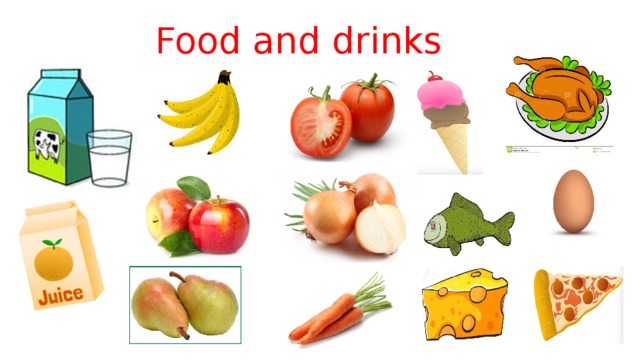 Success criteria:1. Name types of food and drinks in singular and plural forms2. Say what kind of food he or she likes and dislikes3. Use structure Do you like…? And respond on a question;I. Join products with their categories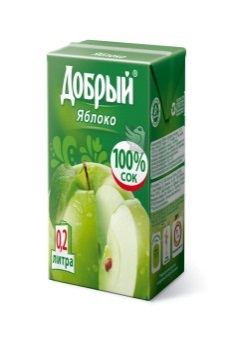 1.Food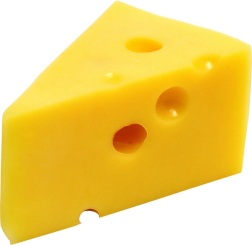 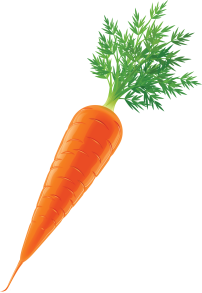 2.Drink3.Vegetable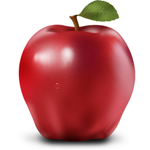 4.FruitDescribe what to like and dislike, using the correct vocabulary and grammar. For example:I like bananas. I don’t like carrots.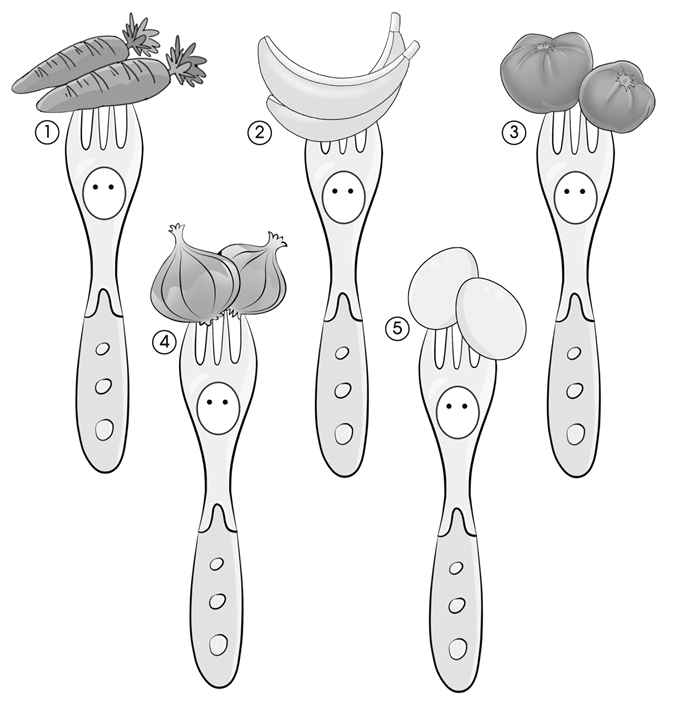 LESSON: FOODLESSON: FOODLESSON: FOODLESSON: FOODSchool: School: School: School: Date: Date: Date: Date: Teacher name: Kozhanbaeva BotagozTeacher name: Kozhanbaeva BotagozTeacher name: Kozhanbaeva BotagozTeacher name: Kozhanbaeva BotagozCLASS: 1CLASS: 1CLASS: 1CLASS: 1Number present: Number present: absent:absent:Learning objectives(s) that this lesson is contributing toLearning objectives(s) that this lesson is contributing to1.L4 recognise basic intonation distinguishing questions from statements1.S3 pronounce basic words and expressions intelligibly  1.S5 produce words in response to basic prompts1.UE9 use basic present simple forms [positive and negative] to give basic personal information1.L4 recognise basic intonation distinguishing questions from statements1.S3 pronounce basic words and expressions intelligibly  1.S5 produce words in response to basic prompts1.UE9 use basic present simple forms [positive and negative] to give basic personal information1.L4 recognise basic intonation distinguishing questions from statements1.S3 pronounce basic words and expressions intelligibly  1.S5 produce words in response to basic prompts1.UE9 use basic present simple forms [positive and negative] to give basic personal information1.L4 recognise basic intonation distinguishing questions from statements1.S3 pronounce basic words and expressions intelligibly  1.S5 produce words in response to basic prompts1.UE9 use basic present simple forms [positive and negative] to give basic personal information1.L4 recognise basic intonation distinguishing questions from statements1.S3 pronounce basic words and expressions intelligibly  1.S5 produce words in response to basic prompts1.UE9 use basic present simple forms [positive and negative] to give basic personal information1.L4 recognise basic intonation distinguishing questions from statements1.S3 pronounce basic words and expressions intelligibly  1.S5 produce words in response to basic prompts1.UE9 use basic present simple forms [positive and negative] to give basic personal informationLesson objectivesLesson objectivesshort  Yes/No  answers short  Yes/No  answersMost learners will be able to: express their likes and dislikes, using present simple forms [positive and negative] Some learners will be able to read the new wordsAll learners will be able to:   name  the food,  recognize closed questions and give short  Yes/No  answersshort  Yes/No  answers short  Yes/No  answersMost learners will be able to: express their likes and dislikes, using present simple forms [positive and negative] Some learners will be able to read the new wordsAll learners will be able to:   name  the food,  recognize closed questions and give short  Yes/No  answersshort  Yes/No  answers short  Yes/No  answersMost learners will be able to: express their likes and dislikes, using present simple forms [positive and negative] Some learners will be able to read the new wordsAll learners will be able to:   name  the food,  recognize closed questions and give short  Yes/No  answersshort  Yes/No  answers short  Yes/No  answersMost learners will be able to: express their likes and dislikes, using present simple forms [positive and negative] Some learners will be able to read the new wordsAll learners will be able to:   name  the food,  recognize closed questions and give short  Yes/No  answersshort  Yes/No  answers short  Yes/No  answersMost learners will be able to: express their likes and dislikes, using present simple forms [positive and negative] Some learners will be able to read the new wordsAll learners will be able to:   name  the food,  recognize closed questions and give short  Yes/No  answersshort  Yes/No  answers short  Yes/No  answersMost learners will be able to: express their likes and dislikes, using present simple forms [positive and negative] Some learners will be able to read the new wordsAll learners will be able to:   name  the food,  recognize closed questions and give short  Yes/No  answersLesson objectivesLesson objectivesAll learners will be able to:   name  the food,  recognize closed questions and give short  Yes/No  answersMost learners will be able to: express their likes and dislikes, using present simple forms [positive and negative] Some learners will be able to read the new wordsAll learners will be able to:   name  the food,  recognize closed questions and give short  Yes/No  answersMost learners will be able to: express their likes and dislikes, using present simple forms [positive and negative] Some learners will be able to read the new wordsAll learners will be able to:   name  the food,  recognize closed questions and give short  Yes/No  answersMost learners will be able to: express their likes and dislikes, using present simple forms [positive and negative] Some learners will be able to read the new wordsAll learners will be able to:   name  the food,  recognize closed questions and give short  Yes/No  answersMost learners will be able to: express their likes and dislikes, using present simple forms [positive and negative] Some learners will be able to read the new wordsAll learners will be able to:   name  the food,  recognize closed questions and give short  Yes/No  answersMost learners will be able to: express their likes and dislikes, using present simple forms [positive and negative] Some learners will be able to read the new wordsAll learners will be able to:   name  the food,  recognize closed questions and give short  Yes/No  answersMost learners will be able to: express their likes and dislikes, using present simple forms [positive and negative] Some learners will be able to read the new wordsPrevious learningPrevious learning Names of food: milk, cheese, bananas, juice, eggs, chicken Grammar structures:  I have got …  I like…    I don’t like Names of food: milk, cheese, bananas, juice, eggs, chicken Grammar structures:  I have got …  I like…    I don’t like Names of food: milk, cheese, bananas, juice, eggs, chicken Grammar structures:  I have got …  I like…    I don’t like Names of food: milk, cheese, bananas, juice, eggs, chicken Grammar structures:  I have got …  I like…    I don’t like Names of food: milk, cheese, bananas, juice, eggs, chicken Grammar structures:  I have got …  I like…    I don’t like Names of food: milk, cheese, bananas, juice, eggs, chicken Grammar structures:  I have got …  I like…    I don’t likePlanPlanPlanPlanPlanPlanPlanPlanPlanned timingsPlanned activities (replace the notes below with your planned activities)Planned activities (replace the notes below with your planned activities)Planned activities (replace the notes below with your planned activities)Planned activities (replace the notes below with your planned activities)Planned activities (replace the notes below with your planned activities)Planned activities (replace the notes below with your planned activities)Resources5 minutesORGANIZATIONAL MOMENTTeacher:	Good-morning boys and girls!Children: Good-morning, teacher!Teacher:      	Let’s remember our poem “Hello”It’s time to say “Hello”!It’s time to say “Hello”!It’s time to say “Hello”!And start our lesson!Reviewing of previous  learning: repeat after teacher: milk, cheese, bananas, juice, eggs, chicken;teacher asks: Do you like…? using reviewed words, elicit full answers from the learners: Yes, I like milk. No, I don’t like cheese. PHONETIC DRILLSTeacher: Look around the classroom and chant with me.1, 2, 3 point to the door!3, 4, 5 point to the floor!5, 6, 7 point to the wall!8, 9, 10 stand up tall!ORGANIZATIONAL MOMENTTeacher:	Good-morning boys and girls!Children: Good-morning, teacher!Teacher:      	Let’s remember our poem “Hello”It’s time to say “Hello”!It’s time to say “Hello”!It’s time to say “Hello”!And start our lesson!Reviewing of previous  learning: repeat after teacher: milk, cheese, bananas, juice, eggs, chicken;teacher asks: Do you like…? using reviewed words, elicit full answers from the learners: Yes, I like milk. No, I don’t like cheese. PHONETIC DRILLSTeacher: Look around the classroom and chant with me.1, 2, 3 point to the door!3, 4, 5 point to the floor!5, 6, 7 point to the wall!8, 9, 10 stand up tall!ORGANIZATIONAL MOMENTTeacher:	Good-morning boys and girls!Children: Good-morning, teacher!Teacher:      	Let’s remember our poem “Hello”It’s time to say “Hello”!It’s time to say “Hello”!It’s time to say “Hello”!And start our lesson!Reviewing of previous  learning: repeat after teacher: milk, cheese, bananas, juice, eggs, chicken;teacher asks: Do you like…? using reviewed words, elicit full answers from the learners: Yes, I like milk. No, I don’t like cheese. PHONETIC DRILLSTeacher: Look around the classroom and chant with me.1, 2, 3 point to the door!3, 4, 5 point to the floor!5, 6, 7 point to the wall!8, 9, 10 stand up tall!ORGANIZATIONAL MOMENTTeacher:	Good-morning boys and girls!Children: Good-morning, teacher!Teacher:      	Let’s remember our poem “Hello”It’s time to say “Hello”!It’s time to say “Hello”!It’s time to say “Hello”!And start our lesson!Reviewing of previous  learning: repeat after teacher: milk, cheese, bananas, juice, eggs, chicken;teacher asks: Do you like…? using reviewed words, elicit full answers from the learners: Yes, I like milk. No, I don’t like cheese. PHONETIC DRILLSTeacher: Look around the classroom and chant with me.1, 2, 3 point to the door!3, 4, 5 point to the floor!5, 6, 7 point to the wall!8, 9, 10 stand up tall!ORGANIZATIONAL MOMENTTeacher:	Good-morning boys and girls!Children: Good-morning, teacher!Teacher:      	Let’s remember our poem “Hello”It’s time to say “Hello”!It’s time to say “Hello”!It’s time to say “Hello”!And start our lesson!Reviewing of previous  learning: repeat after teacher: milk, cheese, bananas, juice, eggs, chicken;teacher asks: Do you like…? using reviewed words, elicit full answers from the learners: Yes, I like milk. No, I don’t like cheese. PHONETIC DRILLSTeacher: Look around the classroom and chant with me.1, 2, 3 point to the door!3, 4, 5 point to the floor!5, 6, 7 point to the wall!8, 9, 10 stand up tall!ORGANIZATIONAL MOMENTTeacher:	Good-morning boys and girls!Children: Good-morning, teacher!Teacher:      	Let’s remember our poem “Hello”It’s time to say “Hello”!It’s time to say “Hello”!It’s time to say “Hello”!And start our lesson!Reviewing of previous  learning: repeat after teacher: milk, cheese, bananas, juice, eggs, chicken;teacher asks: Do you like…? using reviewed words, elicit full answers from the learners: Yes, I like milk. No, I don’t like cheese. PHONETIC DRILLSTeacher: Look around the classroom and chant with me.1, 2, 3 point to the door!3, 4, 5 point to the floor!5, 6, 7 point to the wall!8, 9, 10 stand up tall!Middle25 minutesminutesThen teacher draws children’s attention to Mystery boxLearners  sing the song.  Then they speak up their ideas about what is in Mystery box  (words from previous lessons). Teacher stops them, takes out pictures one by one and names fruits and vegetables: apples, pears, onions, carrots, tomatoesWhole class activity   Teacher invites children to look at the pictures and starts talking with them about these fruits and vegetables:          I like apples. Do you like apples?  And you? …Then learners            repeat names of fruits and vegetables (3 times),                                          watch the clip and learn miming and expressing                                                              emotions for likes              I like applesTask 1Learners point to the pictures and say in pairs  I like apples (apples, pears, onions, carrots, tomatoes);Then learners  display their likes before the group.Descriptor: learners say sentences with correct intonation, miming and emotionWhole class activity   Children watch the clip and learn miming and                                              expressing emotions for dislikes                                                          I don’t like apples. Task 2Learners look at the pictures and say in pairs  I don’t  like apples (apples, pears, onions, carrots, tomatoes). Then children display their likes before the group.Descriptor: learners say sentences with correct intonation, miming and emotionTeacher says sentences with new words (I like.., I don’t like…) with movements (clapping hands, waving, stamping feet, turning around, jumping). Children look, listen and do with the teacher.Game:  listen and guess the word       Teacher pronounces consonant sounds of the words (apples, pears, onions, carrots, tomatoes),  learners say the word.Whole class activity   Children listen, look at ABC cards, chant and point to the letters.Game:  look, identify letters, recall the sounds and guess the word       Teacher shows the words written without vowels. Helps children to recall  consonant sounds, and elicits new words from the learners  (apples, pears, onions, carrots, tomatoes). Then the teacher shows the word written in full and the picture.Then teacher draws children’s attention to Mystery boxLearners  sing the song.  Then they speak up their ideas about what is in Mystery box  (words from previous lessons). Teacher stops them, takes out pictures one by one and names fruits and vegetables: apples, pears, onions, carrots, tomatoesWhole class activity   Teacher invites children to look at the pictures and starts talking with them about these fruits and vegetables:          I like apples. Do you like apples?  And you? …Then learners            repeat names of fruits and vegetables (3 times),                                          watch the clip and learn miming and expressing                                                              emotions for likes              I like applesTask 1Learners point to the pictures and say in pairs  I like apples (apples, pears, onions, carrots, tomatoes);Then learners  display their likes before the group.Descriptor: learners say sentences with correct intonation, miming and emotionWhole class activity   Children watch the clip and learn miming and                                              expressing emotions for dislikes                                                          I don’t like apples. Task 2Learners look at the pictures and say in pairs  I don’t  like apples (apples, pears, onions, carrots, tomatoes). Then children display their likes before the group.Descriptor: learners say sentences with correct intonation, miming and emotionTeacher says sentences with new words (I like.., I don’t like…) with movements (clapping hands, waving, stamping feet, turning around, jumping). Children look, listen and do with the teacher.Game:  listen and guess the word       Teacher pronounces consonant sounds of the words (apples, pears, onions, carrots, tomatoes),  learners say the word.Whole class activity   Children listen, look at ABC cards, chant and point to the letters.Game:  look, identify letters, recall the sounds and guess the word       Teacher shows the words written without vowels. Helps children to recall  consonant sounds, and elicits new words from the learners  (apples, pears, onions, carrots, tomatoes). Then the teacher shows the word written in full and the picture.Then teacher draws children’s attention to Mystery boxLearners  sing the song.  Then they speak up their ideas about what is in Mystery box  (words from previous lessons). Teacher stops them, takes out pictures one by one and names fruits and vegetables: apples, pears, onions, carrots, tomatoesWhole class activity   Teacher invites children to look at the pictures and starts talking with them about these fruits and vegetables:          I like apples. Do you like apples?  And you? …Then learners            repeat names of fruits and vegetables (3 times),                                          watch the clip and learn miming and expressing                                                              emotions for likes              I like applesTask 1Learners point to the pictures and say in pairs  I like apples (apples, pears, onions, carrots, tomatoes);Then learners  display their likes before the group.Descriptor: learners say sentences with correct intonation, miming and emotionWhole class activity   Children watch the clip and learn miming and                                              expressing emotions for dislikes                                                          I don’t like apples. Task 2Learners look at the pictures and say in pairs  I don’t  like apples (apples, pears, onions, carrots, tomatoes). Then children display their likes before the group.Descriptor: learners say sentences with correct intonation, miming and emotionTeacher says sentences with new words (I like.., I don’t like…) with movements (clapping hands, waving, stamping feet, turning around, jumping). Children look, listen and do with the teacher.Game:  listen and guess the word       Teacher pronounces consonant sounds of the words (apples, pears, onions, carrots, tomatoes),  learners say the word.Whole class activity   Children listen, look at ABC cards, chant and point to the letters.Game:  look, identify letters, recall the sounds and guess the word       Teacher shows the words written without vowels. Helps children to recall  consonant sounds, and elicits new words from the learners  (apples, pears, onions, carrots, tomatoes). Then the teacher shows the word written in full and the picture.Then teacher draws children’s attention to Mystery boxLearners  sing the song.  Then they speak up their ideas about what is in Mystery box  (words from previous lessons). Teacher stops them, takes out pictures one by one and names fruits and vegetables: apples, pears, onions, carrots, tomatoesWhole class activity   Teacher invites children to look at the pictures and starts talking with them about these fruits and vegetables:          I like apples. Do you like apples?  And you? …Then learners            repeat names of fruits and vegetables (3 times),                                          watch the clip and learn miming and expressing                                                              emotions for likes              I like applesTask 1Learners point to the pictures and say in pairs  I like apples (apples, pears, onions, carrots, tomatoes);Then learners  display their likes before the group.Descriptor: learners say sentences with correct intonation, miming and emotionWhole class activity   Children watch the clip and learn miming and                                              expressing emotions for dislikes                                                          I don’t like apples. Task 2Learners look at the pictures and say in pairs  I don’t  like apples (apples, pears, onions, carrots, tomatoes). Then children display their likes before the group.Descriptor: learners say sentences with correct intonation, miming and emotionTeacher says sentences with new words (I like.., I don’t like…) with movements (clapping hands, waving, stamping feet, turning around, jumping). Children look, listen and do with the teacher.Game:  listen and guess the word       Teacher pronounces consonant sounds of the words (apples, pears, onions, carrots, tomatoes),  learners say the word.Whole class activity   Children listen, look at ABC cards, chant and point to the letters.Game:  look, identify letters, recall the sounds and guess the word       Teacher shows the words written without vowels. Helps children to recall  consonant sounds, and elicits new words from the learners  (apples, pears, onions, carrots, tomatoes). Then the teacher shows the word written in full and the picture.Then teacher draws children’s attention to Mystery boxLearners  sing the song.  Then they speak up their ideas about what is in Mystery box  (words from previous lessons). Teacher stops them, takes out pictures one by one and names fruits and vegetables: apples, pears, onions, carrots, tomatoesWhole class activity   Teacher invites children to look at the pictures and starts talking with them about these fruits and vegetables:          I like apples. Do you like apples?  And you? …Then learners            repeat names of fruits and vegetables (3 times),                                          watch the clip and learn miming and expressing                                                              emotions for likes              I like applesTask 1Learners point to the pictures and say in pairs  I like apples (apples, pears, onions, carrots, tomatoes);Then learners  display their likes before the group.Descriptor: learners say sentences with correct intonation, miming and emotionWhole class activity   Children watch the clip and learn miming and                                              expressing emotions for dislikes                                                          I don’t like apples. Task 2Learners look at the pictures and say in pairs  I don’t  like apples (apples, pears, onions, carrots, tomatoes). Then children display their likes before the group.Descriptor: learners say sentences with correct intonation, miming and emotionTeacher says sentences with new words (I like.., I don’t like…) with movements (clapping hands, waving, stamping feet, turning around, jumping). Children look, listen and do with the teacher.Game:  listen and guess the word       Teacher pronounces consonant sounds of the words (apples, pears, onions, carrots, tomatoes),  learners say the word.Whole class activity   Children listen, look at ABC cards, chant and point to the letters.Game:  look, identify letters, recall the sounds and guess the word       Teacher shows the words written without vowels. Helps children to recall  consonant sounds, and elicits new words from the learners  (apples, pears, onions, carrots, tomatoes). Then the teacher shows the word written in full and the picture.Then teacher draws children’s attention to Mystery boxLearners  sing the song.  Then they speak up their ideas about what is in Mystery box  (words from previous lessons). Teacher stops them, takes out pictures one by one and names fruits and vegetables: apples, pears, onions, carrots, tomatoesWhole class activity   Teacher invites children to look at the pictures and starts talking with them about these fruits and vegetables:          I like apples. Do you like apples?  And you? …Then learners            repeat names of fruits and vegetables (3 times),                                          watch the clip and learn miming and expressing                                                              emotions for likes              I like applesTask 1Learners point to the pictures and say in pairs  I like apples (apples, pears, onions, carrots, tomatoes);Then learners  display their likes before the group.Descriptor: learners say sentences with correct intonation, miming and emotionWhole class activity   Children watch the clip and learn miming and                                              expressing emotions for dislikes                                                          I don’t like apples. Task 2Learners look at the pictures and say in pairs  I don’t  like apples (apples, pears, onions, carrots, tomatoes). Then children display their likes before the group.Descriptor: learners say sentences with correct intonation, miming and emotionTeacher says sentences with new words (I like.., I don’t like…) with movements (clapping hands, waving, stamping feet, turning around, jumping). Children look, listen and do with the teacher.Game:  listen and guess the word       Teacher pronounces consonant sounds of the words (apples, pears, onions, carrots, tomatoes),  learners say the word.Whole class activity   Children listen, look at ABC cards, chant and point to the letters.Game:  look, identify letters, recall the sounds and guess the word       Teacher shows the words written without vowels. Helps children to recall  consonant sounds, and elicits new words from the learners  (apples, pears, onions, carrots, tomatoes). Then the teacher shows the word written in full and the picture.Pictures of fruits and vegetablesPictures of fruits and vegetablesDo you like broccoli ice cream?/Food Song   www.youtube.com Pictures of fruits and vegetablesCards with fruits and vegetableshttps://www.youtube.com/watch?v=B5csN8gQY4E ABC  chant (mp 3)ABC cardsEnd5  minutesAn activity to consolidate the language of the lesson Explain the game. You whisper a school item to the first child, who whispers it to the child sitting next to him/her and so on. The last child calls out the word.Well what did we do in our lesson?Evaluation of the lessonGive the home task Learn the spelling of foods I liked and understood the lesson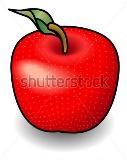  I didn’t I need some more practice 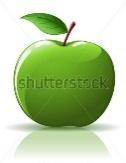 Good bye songStudents sing a good-bye song and dance to the tune repeating the moves shown in the videoAn activity to consolidate the language of the lesson Explain the game. You whisper a school item to the first child, who whispers it to the child sitting next to him/her and so on. The last child calls out the word.Well what did we do in our lesson?Evaluation of the lessonGive the home task Learn the spelling of foods I liked and understood the lesson I didn’t I need some more practice Good bye songStudents sing a good-bye song and dance to the tune repeating the moves shown in the videoAn activity to consolidate the language of the lesson Explain the game. You whisper a school item to the first child, who whispers it to the child sitting next to him/her and so on. The last child calls out the word.Well what did we do in our lesson?Evaluation of the lessonGive the home task Learn the spelling of foods I liked and understood the lesson I didn’t I need some more practice Good bye songStudents sing a good-bye song and dance to the tune repeating the moves shown in the videoAn activity to consolidate the language of the lesson Explain the game. You whisper a school item to the first child, who whispers it to the child sitting next to him/her and so on. The last child calls out the word.Well what did we do in our lesson?Evaluation of the lessonGive the home task Learn the spelling of foods I liked and understood the lesson I didn’t I need some more practice Good bye songStudents sing a good-bye song and dance to the tune repeating the moves shown in the videoAn activity to consolidate the language of the lesson Explain the game. You whisper a school item to the first child, who whispers it to the child sitting next to him/her and so on. The last child calls out the word.Well what did we do in our lesson?Evaluation of the lessonGive the home task Learn the spelling of foods I liked and understood the lesson I didn’t I need some more practice Good bye songStudents sing a good-bye song and dance to the tune repeating the moves shown in the videoAn activity to consolidate the language of the lesson Explain the game. You whisper a school item to the first child, who whispers it to the child sitting next to him/her and so on. The last child calls out the word.Well what did we do in our lesson?Evaluation of the lessonGive the home task Learn the spelling of foods I liked and understood the lesson I didn’t I need some more practice Good bye songStudents sing a good-bye song and dance to the tune repeating the moves shown in the videohttps://www.youtube.com/watch?v=Xcws7UWWDEshttps://www.youtube.com/watch?v=Xcws7UWWDEs Additional informationAdditional informationAdditional informationAdditional informationAdditional informationAdditional informationAdditional informationAdditional informationDifferentiation – how do you plan to give more support? How do you plan to challenge the more able learners?Differentiation – how do you plan to give more support? How do you plan to challenge the more able learners?Differentiation – how do you plan to give more support? How do you plan to challenge the more able learners?Assessment – how are you planning to check learners’ learning?Assessment – how are you planning to check learners’ learning?Cross-curricular links
Health and safety check
ICT links
Values linksCross-curricular links
Health and safety check
ICT links
Values linksCross-curricular links
Health and safety check
ICT links
Values linksmore support can be given during elicitation, instruction and questioning phases of the lesson by nominating learners to answer items relating to more high frequency vocabulary to build confidence through participationmore support can be given during elicitation, instruction and questioning phases of the lesson by nominating learners to answer items relating to more high frequency vocabulary to build confidence through participationmore support can be given during elicitation, instruction and questioning phases of the lesson by nominating learners to answer items relating to more high frequency vocabulary to build confidence through participationthrough questioning and the redirecting of questioning in feedback activitiesthrough observationthrough questioning and the redirecting of questioning in feedback activitiesthrough observationLESSON: SportLESSON: SportLESSON: SportLESSON: SportSchool: School: School: School: Date: Date: Date: Date: Teacher name: Botagoz KozhanbaevaTeacher name: Botagoz KozhanbaevaTeacher name: Botagoz KozhanbaevaTeacher name: Botagoz KozhanbaevaCLASS: 5CLASS: 5CLASS: 5CLASS: 5Number present: Number present: absent:absent:Learning objectives(s) that this lesson is contributing toLearning objectives(s) that this lesson is contributing to5.L4 understand the main points of supported extended talk on a  range of general and curricular topics;5.W4 write with support a sequence of short sentences in a paragraph to give basic personal information5.R6 understand the main points of short simple texts on a growing range of general and some curricular topics using contextual clues5.UE10  use present continuous forms with present and future meaning on a limited range of  familiar  general and curricular topics;5.L4 understand the main points of supported extended talk on a  range of general and curricular topics;5.W4 write with support a sequence of short sentences in a paragraph to give basic personal information5.R6 understand the main points of short simple texts on a growing range of general and some curricular topics using contextual clues5.UE10  use present continuous forms with present and future meaning on a limited range of  familiar  general and curricular topics;5.L4 understand the main points of supported extended talk on a  range of general and curricular topics;5.W4 write with support a sequence of short sentences in a paragraph to give basic personal information5.R6 understand the main points of short simple texts on a growing range of general and some curricular topics using contextual clues5.UE10  use present continuous forms with present and future meaning on a limited range of  familiar  general and curricular topics;5.L4 understand the main points of supported extended talk on a  range of general and curricular topics;5.W4 write with support a sequence of short sentences in a paragraph to give basic personal information5.R6 understand the main points of short simple texts on a growing range of general and some curricular topics using contextual clues5.UE10  use present continuous forms with present and future meaning on a limited range of  familiar  general and curricular topics;5.L4 understand the main points of supported extended talk on a  range of general and curricular topics;5.W4 write with support a sequence of short sentences in a paragraph to give basic personal information5.R6 understand the main points of short simple texts on a growing range of general and some curricular topics using contextual clues5.UE10  use present continuous forms with present and future meaning on a limited range of  familiar  general and curricular topics;5.L4 understand the main points of supported extended talk on a  range of general and curricular topics;5.W4 write with support a sequence of short sentences in a paragraph to give basic personal information5.R6 understand the main points of short simple texts on a growing range of general and some curricular topics using contextual clues5.UE10  use present continuous forms with present and future meaning on a limited range of  familiar  general and curricular topics;Lesson objectivesLesson objectivesActivation in speech of lexical units according to the "Sport"Introduce yourself to me My favorite sport;Development of attention,Formation and development of speech competence;Formation of students' interest in learning a foreign languageThe formation of cognitive activity learning.Activation in speech of lexical units according to the "Sport"Introduce yourself to me My favorite sport;Development of attention,Formation and development of speech competence;Formation of students' interest in learning a foreign languageThe formation of cognitive activity learning.Activation in speech of lexical units according to the "Sport"Introduce yourself to me My favorite sport;Development of attention,Formation and development of speech competence;Formation of students' interest in learning a foreign languageThe formation of cognitive activity learning.Activation in speech of lexical units according to the "Sport"Introduce yourself to me My favorite sport;Development of attention,Formation and development of speech competence;Formation of students' interest in learning a foreign languageThe formation of cognitive activity learning.Activation in speech of lexical units according to the "Sport"Introduce yourself to me My favorite sport;Development of attention,Formation and development of speech competence;Formation of students' interest in learning a foreign languageThe formation of cognitive activity learning.Activation in speech of lexical units according to the "Sport"Introduce yourself to me My favorite sport;Development of attention,Formation and development of speech competence;Formation of students' interest in learning a foreign languageThe formation of cognitive activity learning.Activation in speech of lexical units according to the "Sport"Introduce yourself to me My favorite sport;Development of attention,Formation and development of speech competence;Formation of students' interest in learning a foreign languageThe formation of cognitive activity learning.Activation in speech of lexical units according to the "Sport"Introduce yourself to me My favorite sport;Development of attention,Formation and development of speech competence;Formation of students' interest in learning a foreign languageThe formation of cognitive activity learning.Activation in speech of lexical units according to the "Sport"Introduce yourself to me My favorite sport;Development of attention,Formation and development of speech competence;Formation of students' interest in learning a foreign languageThe formation of cognitive activity learning.Activation in speech of lexical units according to the "Sport"Introduce yourself to me My favorite sport;Development of attention,Formation and development of speech competence;Formation of students' interest in learning a foreign languageThe formation of cognitive activity learning.Activation in speech of lexical units according to the "Sport"Introduce yourself to me My favorite sport;Development of attention,Formation and development of speech competence;Formation of students' interest in learning a foreign languageThe formation of cognitive activity learning.Activation in speech of lexical units according to the "Sport"Introduce yourself to me My favorite sport;Development of attention,Formation and development of speech competence;Formation of students' interest in learning a foreign languageThe formation of cognitive activity learning.Lesson objectivesLesson objectivesIntroduce yourself to me My favorite sport;Development of attention,Formation and development of speech competence;Formation of students' interest in learning a foreign languageThe formation of cognitive activity learning.Introduce yourself to me My favorite sport;Development of attention,Formation and development of speech competence;Formation of students' interest in learning a foreign languageThe formation of cognitive activity learning.Introduce yourself to me My favorite sport;Development of attention,Formation and development of speech competence;Formation of students' interest in learning a foreign languageThe formation of cognitive activity learning.Introduce yourself to me My favorite sport;Development of attention,Formation and development of speech competence;Formation of students' interest in learning a foreign languageThe formation of cognitive activity learning.Introduce yourself to me My favorite sport;Development of attention,Formation and development of speech competence;Formation of students' interest in learning a foreign languageThe formation of cognitive activity learning.Introduce yourself to me My favorite sport;Development of attention,Formation and development of speech competence;Formation of students' interest in learning a foreign languageThe formation of cognitive activity learning.Previous learningPrevious learning Learners are expected to  know various sports from previous grades. Learners are expected to  know various sports from previous grades. Learners are expected to  know various sports from previous grades. Learners are expected to  know various sports from previous grades. Learners are expected to  know various sports from previous grades. Learners are expected to  know various sports from previous grades.PlanPlanPlanPlanPlanPlanPlanPlanPlanned timingsPlanned activities (replace the notes below with your planned activities)Planned activities (replace the notes below with your planned activities)Planned activities (replace the notes below with your planned activities)Planned activities (replace the notes below with your planned activities)Planned activities (replace the notes below with your planned activities)Planned activities (replace the notes below with your planned activities)ResourcesminutesOrganizational moment: greetings, children stand in a circle and greet each other in English and receive a card with a sport, are divided into groups and speak the topic of the lesson. (Football, volleyball, basketball) 2minSit down on the group, look at the pictures and tell the topic of the lesson. What we will do. Good. The lesson theme is Sport. In the lesson, we must study new words with you, study structures. Do you want a favorite sport?I. Warm-up: It’s time to have a rest. Stand up, please.Hands on the head, hands on the hips,Hands on the table, hands like this.Hands on the shoulders, hands up and down,Hands behind the head and sit down!Organizational moment: greetings, children stand in a circle and greet each other in English and receive a card with a sport, are divided into groups and speak the topic of the lesson. (Football, volleyball, basketball) 2minSit down on the group, look at the pictures and tell the topic of the lesson. What we will do. Good. The lesson theme is Sport. In the lesson, we must study new words with you, study structures. Do you want a favorite sport?I. Warm-up: It’s time to have a rest. Stand up, please.Hands on the head, hands on the hips,Hands on the table, hands like this.Hands on the shoulders, hands up and down,Hands behind the head and sit down!Organizational moment: greetings, children stand in a circle and greet each other in English and receive a card with a sport, are divided into groups and speak the topic of the lesson. (Football, volleyball, basketball) 2minSit down on the group, look at the pictures and tell the topic of the lesson. What we will do. Good. The lesson theme is Sport. In the lesson, we must study new words with you, study structures. Do you want a favorite sport?I. Warm-up: It’s time to have a rest. Stand up, please.Hands on the head, hands on the hips,Hands on the table, hands like this.Hands on the shoulders, hands up and down,Hands behind the head and sit down!Organizational moment: greetings, children stand in a circle and greet each other in English and receive a card with a sport, are divided into groups and speak the topic of the lesson. (Football, volleyball, basketball) 2minSit down on the group, look at the pictures and tell the topic of the lesson. What we will do. Good. The lesson theme is Sport. In the lesson, we must study new words with you, study structures. Do you want a favorite sport?I. Warm-up: It’s time to have a rest. Stand up, please.Hands on the head, hands on the hips,Hands on the table, hands like this.Hands on the shoulders, hands up and down,Hands behind the head and sit down!Organizational moment: greetings, children stand in a circle and greet each other in English and receive a card with a sport, are divided into groups and speak the topic of the lesson. (Football, volleyball, basketball) 2minSit down on the group, look at the pictures and tell the topic of the lesson. What we will do. Good. The lesson theme is Sport. In the lesson, we must study new words with you, study structures. Do you want a favorite sport?I. Warm-up: It’s time to have a rest. Stand up, please.Hands on the head, hands on the hips,Hands on the table, hands like this.Hands on the shoulders, hands up and down,Hands behind the head and sit down!Organizational moment: greetings, children stand in a circle and greet each other in English and receive a card with a sport, are divided into groups and speak the topic of the lesson. (Football, volleyball, basketball) 2minSit down on the group, look at the pictures and tell the topic of the lesson. What we will do. Good. The lesson theme is Sport. In the lesson, we must study new words with you, study structures. Do you want a favorite sport?I. Warm-up: It’s time to have a rest. Stand up, please.Hands on the head, hands on the hips,Hands on the table, hands like this.Hands on the shoulders, hands up and down,Hands behind the head and sit down!Middleminutesminutes2) Intellectual training: Listen to the words in English and repeat, find them in the verbal box:1 baseball 2 badminton 3 gymnastics 4 hockey 5 basketball 6 football 7 tennis 8 volleyball (3 minutes)Today we will meet you with a new part. What is your favourite sport?Teacher: My favourite sport is hockey.Do you do judo? No.Do you do gymnastics? Yes.Do you play basketball? Yes.II Theme1) Learn the structure What is your favourite sport? (repeat after me, read and work in group: Ask pupil What is your favourite sport? What do you do?) 3min2) Listening.  Listen to the small dialogues and write who is it? Answer the question What is her favourite sport? 3min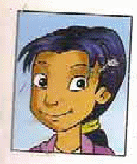 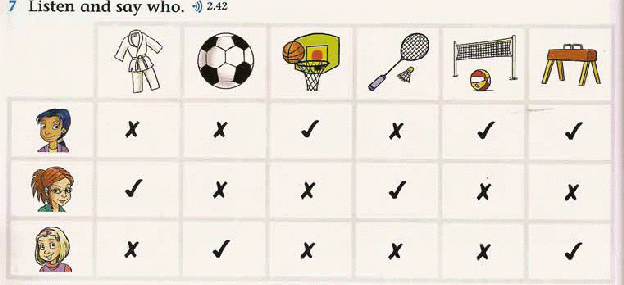 Name  Jasmin PatelAge  9Her favourite sports are….Name Molly FinchAge  8Her favourite sports are…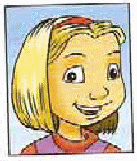 Name  Eve WilkinsAge  8Her favourite sports are…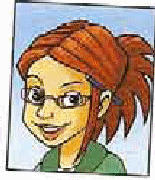 You have texts on the tables. Read the text of each individually and perform the task "True-False". Pay attention to the new phrase to do sports - play sportsIV ReadingRead the text about Ben.Hello. My name is Ben. I’m 11. I go in for sport. I like to play football. I go to the stadium to play football. I can play football very well. My favourite sport is judo. I cannot play basketball. My father can play baseball very well. What sport do you like?True/FalseBen is not a pupil. (F)He is a good football-player. (T)Judo is not his favourite sport. (F)He cannot play baseball. (T)His mother can play baseball very-well. (F) (3 мин)Great. So, you read the text about Ben, now you need to send him a letter, but you have to assemble into new groups. Find the pair. You have a picture with an object in your hand, your goal is to find a sport and sit on this chair forming a group. So, we have three groups and your task. Each group chooses the one that can run for 5 minutes. (2 minutes)Different level tasks: evaluation criteria:«3» - fill out the questionnaire and represent the group«4» - fill out the questionnaire, add 1-2 suggestions about yourself and tell«5» - fill out the questionnaire, add 4 offers about yourself and tell about Ben (5min)2) Intellectual training: Listen to the words in English and repeat, find them in the verbal box:1 baseball 2 badminton 3 gymnastics 4 hockey 5 basketball 6 football 7 tennis 8 volleyball (3 minutes)Today we will meet you with a new part. What is your favourite sport?Teacher: My favourite sport is hockey.Do you do judo? No.Do you do gymnastics? Yes.Do you play basketball? Yes.II Theme1) Learn the structure What is your favourite sport? (repeat after me, read and work in group: Ask pupil What is your favourite sport? What do you do?) 3min2) Listening.  Listen to the small dialogues and write who is it? Answer the question What is her favourite sport? 3minName  Jasmin PatelAge  9Her favourite sports are….Name Molly FinchAge  8Her favourite sports are…Name  Eve WilkinsAge  8Her favourite sports are…You have texts on the tables. Read the text of each individually and perform the task "True-False". Pay attention to the new phrase to do sports - play sportsIV ReadingRead the text about Ben.Hello. My name is Ben. I’m 11. I go in for sport. I like to play football. I go to the stadium to play football. I can play football very well. My favourite sport is judo. I cannot play basketball. My father can play baseball very well. What sport do you like?True/FalseBen is not a pupil. (F)He is a good football-player. (T)Judo is not his favourite sport. (F)He cannot play baseball. (T)His mother can play baseball very-well. (F) (3 мин)Great. So, you read the text about Ben, now you need to send him a letter, but you have to assemble into new groups. Find the pair. You have a picture with an object in your hand, your goal is to find a sport and sit on this chair forming a group. So, we have three groups and your task. Each group chooses the one that can run for 5 minutes. (2 minutes)Different level tasks: evaluation criteria:«3» - fill out the questionnaire and represent the group«4» - fill out the questionnaire, add 1-2 suggestions about yourself and tell«5» - fill out the questionnaire, add 4 offers about yourself and tell about Ben (5min)2) Intellectual training: Listen to the words in English and repeat, find them in the verbal box:1 baseball 2 badminton 3 gymnastics 4 hockey 5 basketball 6 football 7 tennis 8 volleyball (3 minutes)Today we will meet you with a new part. What is your favourite sport?Teacher: My favourite sport is hockey.Do you do judo? No.Do you do gymnastics? Yes.Do you play basketball? Yes.II Theme1) Learn the structure What is your favourite sport? (repeat after me, read and work in group: Ask pupil What is your favourite sport? What do you do?) 3min2) Listening.  Listen to the small dialogues and write who is it? Answer the question What is her favourite sport? 3minName  Jasmin PatelAge  9Her favourite sports are….Name Molly FinchAge  8Her favourite sports are…Name  Eve WilkinsAge  8Her favourite sports are…You have texts on the tables. Read the text of each individually and perform the task "True-False". Pay attention to the new phrase to do sports - play sportsIV ReadingRead the text about Ben.Hello. My name is Ben. I’m 11. I go in for sport. I like to play football. I go to the stadium to play football. I can play football very well. My favourite sport is judo. I cannot play basketball. My father can play baseball very well. What sport do you like?True/FalseBen is not a pupil. (F)He is a good football-player. (T)Judo is not his favourite sport. (F)He cannot play baseball. (T)His mother can play baseball very-well. (F) (3 мин)Great. So, you read the text about Ben, now you need to send him a letter, but you have to assemble into new groups. Find the pair. You have a picture with an object in your hand, your goal is to find a sport and sit on this chair forming a group. So, we have three groups and your task. Each group chooses the one that can run for 5 minutes. (2 minutes)Different level tasks: evaluation criteria:«3» - fill out the questionnaire and represent the group«4» - fill out the questionnaire, add 1-2 suggestions about yourself and tell«5» - fill out the questionnaire, add 4 offers about yourself and tell about Ben (5min)2) Intellectual training: Listen to the words in English and repeat, find them in the verbal box:1 baseball 2 badminton 3 gymnastics 4 hockey 5 basketball 6 football 7 tennis 8 volleyball (3 minutes)Today we will meet you with a new part. What is your favourite sport?Teacher: My favourite sport is hockey.Do you do judo? No.Do you do gymnastics? Yes.Do you play basketball? Yes.II Theme1) Learn the structure What is your favourite sport? (repeat after me, read and work in group: Ask pupil What is your favourite sport? What do you do?) 3min2) Listening.  Listen to the small dialogues and write who is it? Answer the question What is her favourite sport? 3minName  Jasmin PatelAge  9Her favourite sports are….Name Molly FinchAge  8Her favourite sports are…Name  Eve WilkinsAge  8Her favourite sports are…You have texts on the tables. Read the text of each individually and perform the task "True-False". Pay attention to the new phrase to do sports - play sportsIV ReadingRead the text about Ben.Hello. My name is Ben. I’m 11. I go in for sport. I like to play football. I go to the stadium to play football. I can play football very well. My favourite sport is judo. I cannot play basketball. My father can play baseball very well. What sport do you like?True/FalseBen is not a pupil. (F)He is a good football-player. (T)Judo is not his favourite sport. (F)He cannot play baseball. (T)His mother can play baseball very-well. (F) (3 мин)Great. So, you read the text about Ben, now you need to send him a letter, but you have to assemble into new groups. Find the pair. You have a picture with an object in your hand, your goal is to find a sport and sit on this chair forming a group. So, we have three groups and your task. Each group chooses the one that can run for 5 minutes. (2 minutes)Different level tasks: evaluation criteria:«3» - fill out the questionnaire and represent the group«4» - fill out the questionnaire, add 1-2 suggestions about yourself and tell«5» - fill out the questionnaire, add 4 offers about yourself and tell about Ben (5min)2) Intellectual training: Listen to the words in English and repeat, find them in the verbal box:1 baseball 2 badminton 3 gymnastics 4 hockey 5 basketball 6 football 7 tennis 8 volleyball (3 minutes)Today we will meet you with a new part. What is your favourite sport?Teacher: My favourite sport is hockey.Do you do judo? No.Do you do gymnastics? Yes.Do you play basketball? Yes.II Theme1) Learn the structure What is your favourite sport? (repeat after me, read and work in group: Ask pupil What is your favourite sport? What do you do?) 3min2) Listening.  Listen to the small dialogues and write who is it? Answer the question What is her favourite sport? 3minName  Jasmin PatelAge  9Her favourite sports are….Name Molly FinchAge  8Her favourite sports are…Name  Eve WilkinsAge  8Her favourite sports are…You have texts on the tables. Read the text of each individually and perform the task "True-False". Pay attention to the new phrase to do sports - play sportsIV ReadingRead the text about Ben.Hello. My name is Ben. I’m 11. I go in for sport. I like to play football. I go to the stadium to play football. I can play football very well. My favourite sport is judo. I cannot play basketball. My father can play baseball very well. What sport do you like?True/FalseBen is not a pupil. (F)He is a good football-player. (T)Judo is not his favourite sport. (F)He cannot play baseball. (T)His mother can play baseball very-well. (F) (3 мин)Great. So, you read the text about Ben, now you need to send him a letter, but you have to assemble into new groups. Find the pair. You have a picture with an object in your hand, your goal is to find a sport and sit on this chair forming a group. So, we have three groups and your task. Each group chooses the one that can run for 5 minutes. (2 minutes)Different level tasks: evaluation criteria:«3» - fill out the questionnaire and represent the group«4» - fill out the questionnaire, add 1-2 suggestions about yourself and tell«5» - fill out the questionnaire, add 4 offers about yourself and tell about Ben (5min)2) Intellectual training: Listen to the words in English and repeat, find them in the verbal box:1 baseball 2 badminton 3 gymnastics 4 hockey 5 basketball 6 football 7 tennis 8 volleyball (3 minutes)Today we will meet you with a new part. What is your favourite sport?Teacher: My favourite sport is hockey.Do you do judo? No.Do you do gymnastics? Yes.Do you play basketball? Yes.II Theme1) Learn the structure What is your favourite sport? (repeat after me, read and work in group: Ask pupil What is your favourite sport? What do you do?) 3min2) Listening.  Listen to the small dialogues and write who is it? Answer the question What is her favourite sport? 3minName  Jasmin PatelAge  9Her favourite sports are….Name Molly FinchAge  8Her favourite sports are…Name  Eve WilkinsAge  8Her favourite sports are…You have texts on the tables. Read the text of each individually and perform the task "True-False". Pay attention to the new phrase to do sports - play sportsIV ReadingRead the text about Ben.Hello. My name is Ben. I’m 11. I go in for sport. I like to play football. I go to the stadium to play football. I can play football very well. My favourite sport is judo. I cannot play basketball. My father can play baseball very well. What sport do you like?True/FalseBen is not a pupil. (F)He is a good football-player. (T)Judo is not his favourite sport. (F)He cannot play baseball. (T)His mother can play baseball very-well. (F) (3 мин)Great. So, you read the text about Ben, now you need to send him a letter, but you have to assemble into new groups. Find the pair. You have a picture with an object in your hand, your goal is to find a sport and sit on this chair forming a group. So, we have three groups and your task. Each group chooses the one that can run for 5 minutes. (2 minutes)Different level tasks: evaluation criteria:«3» - fill out the questionnaire and represent the group«4» - fill out the questionnaire, add 1-2 suggestions about yourself and tell«5» - fill out the questionnaire, add 4 offers about yourself and tell about Ben (5min)End minutesThe main task Each student chooses a different level of homework«5» - write message to friend«4» - to make a poster My favorite sport«3» - make a verbal squareNow we choose homework. ReflectionTest: choose the right answer and put the mark9-10-58-7-4What is your name? a) milkHow old are you? b) Yes, I doWhich class are you in? c) No, I cannotDo you like sport? d) Yes, I amAre you a good football player? e) BenWhat is your favourite sport? f) collecting computer gamesWhat is your hobby? g) judoWhat is your favourite food? h) 12Can you play tennis? i) 574936What is your telephone number? j) 5 classCheck and put the marks to the answer-sheet.Feedback. What did we learn today? What did they study for? What did you like and did not like? What difficulties arose? What else should I study?On the stickers write your name and write a wish so that you would like to learn more and attach your sticker. (2 minutes)Evaluation.Each pupil gets the sticker an write what they like todayThe main task Each student chooses a different level of homework«5» - write message to friend«4» - to make a poster My favorite sport«3» - make a verbal squareNow we choose homework. ReflectionTest: choose the right answer and put the mark9-10-58-7-4What is your name? a) milkHow old are you? b) Yes, I doWhich class are you in? c) No, I cannotDo you like sport? d) Yes, I amAre you a good football player? e) BenWhat is your favourite sport? f) collecting computer gamesWhat is your hobby? g) judoWhat is your favourite food? h) 12Can you play tennis? i) 574936What is your telephone number? j) 5 classCheck and put the marks to the answer-sheet.Feedback. What did we learn today? What did they study for? What did you like and did not like? What difficulties arose? What else should I study?On the stickers write your name and write a wish so that you would like to learn more and attach your sticker. (2 minutes)Evaluation.Each pupil gets the sticker an write what they like todayThe main task Each student chooses a different level of homework«5» - write message to friend«4» - to make a poster My favorite sport«3» - make a verbal squareNow we choose homework. ReflectionTest: choose the right answer and put the mark9-10-58-7-4What is your name? a) milkHow old are you? b) Yes, I doWhich class are you in? c) No, I cannotDo you like sport? d) Yes, I amAre you a good football player? e) BenWhat is your favourite sport? f) collecting computer gamesWhat is your hobby? g) judoWhat is your favourite food? h) 12Can you play tennis? i) 574936What is your telephone number? j) 5 classCheck and put the marks to the answer-sheet.Feedback. What did we learn today? What did they study for? What did you like and did not like? What difficulties arose? What else should I study?On the stickers write your name and write a wish so that you would like to learn more and attach your sticker. (2 minutes)Evaluation.Each pupil gets the sticker an write what they like todayThe main task Each student chooses a different level of homework«5» - write message to friend«4» - to make a poster My favorite sport«3» - make a verbal squareNow we choose homework. ReflectionTest: choose the right answer and put the mark9-10-58-7-4What is your name? a) milkHow old are you? b) Yes, I doWhich class are you in? c) No, I cannotDo you like sport? d) Yes, I amAre you a good football player? e) BenWhat is your favourite sport? f) collecting computer gamesWhat is your hobby? g) judoWhat is your favourite food? h) 12Can you play tennis? i) 574936What is your telephone number? j) 5 classCheck and put the marks to the answer-sheet.Feedback. What did we learn today? What did they study for? What did you like and did not like? What difficulties arose? What else should I study?On the stickers write your name and write a wish so that you would like to learn more and attach your sticker. (2 minutes)Evaluation.Each pupil gets the sticker an write what they like todayThe main task Each student chooses a different level of homework«5» - write message to friend«4» - to make a poster My favorite sport«3» - make a verbal squareNow we choose homework. ReflectionTest: choose the right answer and put the mark9-10-58-7-4What is your name? a) milkHow old are you? b) Yes, I doWhich class are you in? c) No, I cannotDo you like sport? d) Yes, I amAre you a good football player? e) BenWhat is your favourite sport? f) collecting computer gamesWhat is your hobby? g) judoWhat is your favourite food? h) 12Can you play tennis? i) 574936What is your telephone number? j) 5 classCheck and put the marks to the answer-sheet.Feedback. What did we learn today? What did they study for? What did you like and did not like? What difficulties arose? What else should I study?On the stickers write your name and write a wish so that you would like to learn more and attach your sticker. (2 minutes)Evaluation.Each pupil gets the sticker an write what they like todayThe main task Each student chooses a different level of homework«5» - write message to friend«4» - to make a poster My favorite sport«3» - make a verbal squareNow we choose homework. ReflectionTest: choose the right answer and put the mark9-10-58-7-4What is your name? a) milkHow old are you? b) Yes, I doWhich class are you in? c) No, I cannotDo you like sport? d) Yes, I amAre you a good football player? e) BenWhat is your favourite sport? f) collecting computer gamesWhat is your hobby? g) judoWhat is your favourite food? h) 12Can you play tennis? i) 574936What is your telephone number? j) 5 classCheck and put the marks to the answer-sheet.Feedback. What did we learn today? What did they study for? What did you like and did not like? What difficulties arose? What else should I study?On the stickers write your name and write a wish so that you would like to learn more and attach your sticker. (2 minutes)Evaluation.Each pupil gets the sticker an write what they like todayAdditional informationAdditional informationAdditional informationAdditional informationAdditional informationAdditional informationAdditional informationAdditional informationDifferentiation – how do you plan to give more support? How do you plan to challenge the more able learners?Differentiation – how do you plan to give more support? How do you plan to challenge the more able learners?Differentiation – how do you plan to give more support? How do you plan to challenge the more able learners?Assessment – how are you planning to check learners’ learning?Assessment – how are you planning to check learners’ learning?Cross-curricular links
Health and safety check
ICT links
Values linksCross-curricular links
Health and safety check
ICT links
Values linksCross-curricular links
Health and safety check
ICT links
Values linksMore support can be given at the beginning and in the middle of lesson by providing low-performing learners with topic-related vocabulary in a word list so they can read examples of words seen or heard.Learners, who are less confident are given more prompts. More support can be given at the beginning and in the middle of lesson by providing low-performing learners with topic-related vocabulary in a word list so they can read examples of words seen or heard.Learners, who are less confident are given more prompts. More support can be given at the beginning and in the middle of lesson by providing low-performing learners with topic-related vocabulary in a word list so they can read examples of words seen or heard.Learners, who are less confident are given more prompts. Monitor learners as they work with the characteristics of the given sports. Can they understand all of those? Notice any sentences which are difficult for learners to understand and adapt for a future lesson. Monitor groups of learners as they discuss the given tasks). Do they take turns to speak? Do they contribute appropriate language for talking about sports?Monitor learners as they work with the characteristics of the given sports. Can they understand all of those? Notice any sentences which are difficult for learners to understand and adapt for a future lesson. Monitor groups of learners as they discuss the given tasks). Do they take turns to speak? Do they contribute appropriate language for talking about sports?